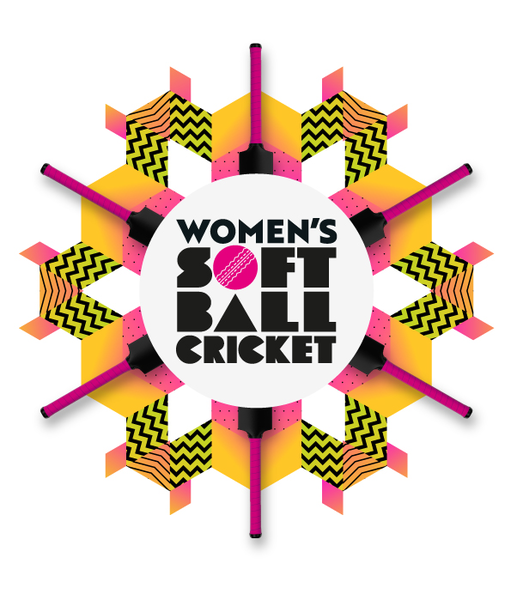 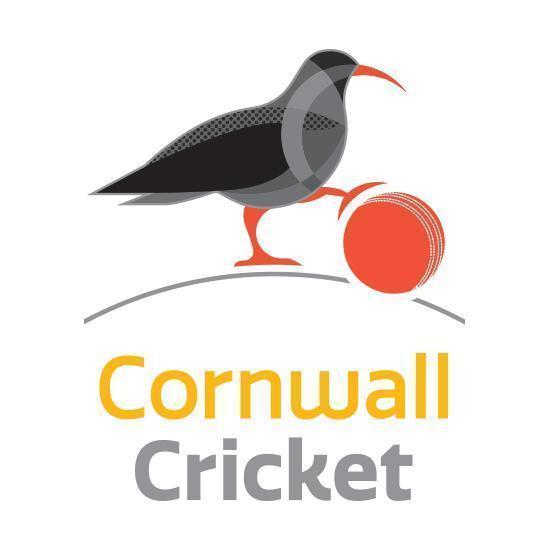 Cornwall Cricket BoardWomen’s Softball Festival Running Order6 Team TemplateResults Table - Insert your points (3 for a win / 2 for a tie / 1 for a loss)There is a winner of each Group, not an overall festival winnerTeamGroup 1 – pitch 1TeamGroup 2 - pitch 2142536TimePitch 1Pitch 2Pitch 3Teams1 v 24 v 53 v 6ScoresvvvTeams1 v 34 v 62 v 5ScoresvvvTeams3 v 26 v 21 v 4ScoresvvvTeam Name123456Total Points123456